ЧЕРКАСЬКА МІСЬКА РАДА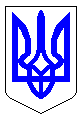 ЧЕРКАСЬКА МІСЬКА РАДАВИКОНАВЧИЙ КОМІТЕТРІШЕННЯВід 28.07.2021 № 759Про нагородження працівників департаменту соціальної політикиРозглянувши клопотання директора департаменту соціальної політики Черкаської міської ради Данченка Є.М. (вх. № 15979-01-29 від 20.07.2021), згідно      з Програмою фінансування заходів, пов’язаних із нагородженням міськими відзнаками громадян, трудових колективів на 2021-2025 роки, Положенням                   про грамоту виконавчого комітету Черкаської міської ради, затверджених рішеннями Черкаської міської ради від 24.12.2020 № 2-47 та від 10.04.2020                 № 2-5914 відповідно, керуючись ст. 59 Закону України «Про місцеве самоврядування в Україні», виконавчий комітет Черкаської міської ради ВИРІШИВ: 1. За високий професіоналізм, сумлінну багаторічну працю, вагомий особистий внесок у реалізацію державної програми соціального захисту населення     м. Черкаси, а також із нагоди святкування Дня Державного Прапора та 30-ї річниці незалежності України (23-24.08.2021), нагородити грамотами виконавчого комітету працівників департаменту соціальної політики Черкаської міської ради:1.1. Коляду Тетяну Григорівну, заступника начальника відділу фінансування, економічного аналізу та планування управління бухгалтерського обліку                                               та фінансування;1.2. Шаригу Ларису Георгіївну, завідувача сектору № 8 відділу призначення та перерахунку соціальних виплат управління соціальної допомоги                                                  та компенсаційних виплат;1.3.	 Кільчевську Анну Іванівну, головного спеціаліста відділу роботи                                      з учасниками антитерористичної операції управління соціальних гарантій                                    та персоніфікованого обліку.2.	Усі витрати, пов’язані з виконанням цього рішення, здійснювати департаменту управління справами та юридичного забезпечення Черкаської міської ради (Гончар Ю.Г.) у межах кошторису Програми фінансування заходів, пов’язаних із нагородженням міськими відзнаками громадян, трудових колективів на 2021-2025 роки.3. Контроль за виконанням рішення покласти на начальника відділу «Патронатна служба Черкаської міської ради» Марченка Б.А.Міський голова								А.В. Бондаренко